Trooper Kenny Velez Memorial Fund Scholarship				*Email: kvelezmemorial@gmail.com						About the ScholarshipThe Trooper Kenny Velez Memorial Fund is proud to establish this scholarship fund in memory of Kenny Velez. Kenny was an Ohio State Highway Patrol Trooper for many years.  He perished on September 15, 2016 while working traffic control.  This fund was established by his children to honor him for his dedication, bravery and sacrifice.  He was a proud graduate of Lorain Southview High School and lived almost his entire life in Lorain County.  His children would like to pay it forward to this great community for their support and have established these scholarships to do so by helping others in their educational endeavors who have the desire and ambition to continue to improve their quality of life and hopefully upon their success, they too will pay it forward in some way to this community.				AwardsUp to 4 scholarships are available.2 - $1,000 scholarships may be awarded to students attending an accredited college 1 - $2,000 scholarship may be awarded to a student of an active, retired or fallen officer1 - $2,000 scholarship may be awarded to a man or woman entering a police academy to                     become a police officerThe KV Memorial Scholarships will be awarded without regard to race, sex, religion, age, disability, national origin or sexual orientation.  The KV Memorial Committee will not award scholarships to applicants who are not qualified and reserves the right not to award a scholarship any given year.EligibilityAll candidates must be from Lorain County and:						High School Graduates of the Class of 2021 with a G.P.A. of 2.75 or higher entering into an accredited college, vocational or technical institution.OR Entering into a Police Academy or Police Training Program to become a police officer		Entry RequirementsThe following data is required from each candidate:						1. Submit all applications by Friday, June 4, 2021	kvelezmemorial@gmail.comOr mail to:  Velez                      KV Memorial Scholarship                      4330 Kingsbury Court                      Lorain, OH  440532. A completed Application Form. (attached below) ONLY completed applications will be considered.3. A copy of transcripts of all High School and College records*. (As applicable)	* An official transcript may be requested, prior to awarding of scholarship from the applicants’ current school or program, at the sole discretion of the selection committee.					4. Proof of graduation (i.e. copy of diploma). (As applicable)5. Proof of acceptance into a college, trade or vocational school, or police academy.			6. Two letters of recommendation (excluding family members).  (May be emailed separately if needed.)7. An ESSAY not exceeding 2 pages long.  (See letter “F” below)8. A headshot photo of the candidate for announcement and acknowledgement purposes.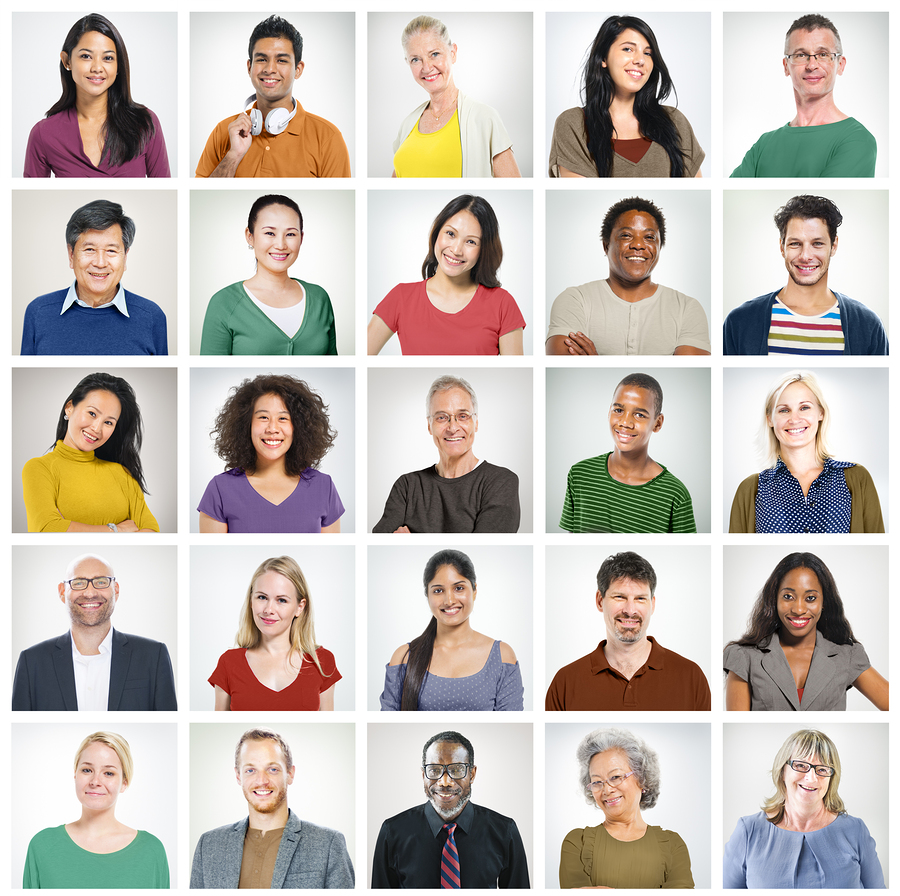 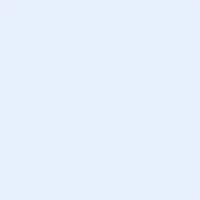 		Headshot examples	            Just click inside of picture icon above and add yoursNotification						Scholarship award winners will be notified by someone from the committee on or about June 18, 2021. All scholarship awards will be formally announced and presented at the Kenny Velez Memorial Dinner on Saturday, September 25, 2021 @ St. Lad’s Picnic Grounds, 4221 Clinton Avenue, Lorain. All recipients are asked to be present at the dinner, or if they are not able to should have a family member in attendance to accept the award for them.  Each applicant wishing to attend the dinner will receive a ticket to the dinner. 						Deadline for all entries, including all required data, must be submitted by June 4, 2021.All selections are considered final. All applications and attachments become the property of the Trooper Kenny Velez Memorial Scholarship Fund.						**Questions about the application process can be sent to kvelezmemorial@gmail.com or you can reach Rachel Velez at (440) 752-5657Application FormPlease complete all sections of this application. Use N/A if questions do not apply. Only applications and materials submitted by June 4, 2021 will be considered for evaluation. Click on the click boxes next to each question to fill in the necessary text.*Full Name:  *Street Address:  						*City, State, Zip:  *Email Address:  *Phone:  *Date of Birth:						*Parent or Legal Guardian Name (if under age of 21): 			*Name of School graduated from if 2021 graduate: 	*School Street Address:	 *School City, State, Zip:	 				*School Telephone:	(FOR CHILDREN OF CURRENT, RETIRED OR FALLEN LAW ENFORCEMENT ONLY)Full Name & Relationship of Officer:  					Employer – Department Name and Location: 				Years as an officer: Retired Date if applicable: E.O.W. date if applicable: ALL APPLICANTSBy clicking in the box below, I agree that the application and accompanying documents may be used for evaluation and selection by the Kenny Velez Memorial Scholarship Fund Committee. I also state that all information provided is true and correct to the best of my knowledge. False information is cause for disqualification. Committee members reserve the right to obtain official transcripts prior to the awarding of any scholarship(s). 	By clicking in the box below, I agree that the Kenny Velez Memorial Scholarship Committee may use my photo to announce the winners and use for publications for future scholarship awards.For the following… you may use separate sheets of paper to answer the following if mailing in and additional space is needed. If typing, just type as needed.List School/Work Activities/Clubs/ Offices Held: List Community Service Activities: List Athletic Participation: List any Awards, Honors, Etc.: (If applicable) Describe any life experiences which you believe have impacted your grades in any way. ***ESSAY*** (2 pages max) Describe your intended area of study, your career path and how you feel it will contribute to society. 